Por favor diligencia cada campo según sea el caso de tu programa o podcast.Puedes añadir o eliminar filas según sea el caso del contenido. Los textos del formato son sólo una guía.Los tiempos de cada segmento deben sumar el total del tiempo estipulado para cada emisión.
UNISABANA RADIOGUION PARA PROGRAMAS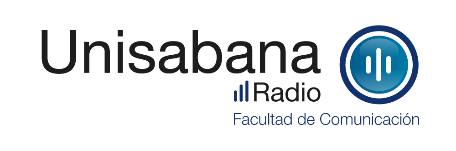 Nombre del programaNombre del programaNombre del programaTipoTipoPrograma /PodcastNo. Programa01 – 2021 1
emisión - año01 – 2021 1
emisión - añoFechagrabaciónDuraciónDuraciónminutosNo. Programa01 – 2021 1
emisión - año01 – 2021 1
emisión - añoFechaemisiónDDMADuraciónDuraciónminutosParticipantesNombreNombreNombreNombreNombreNombreNombreNombreNombreNombreNombreNombreNombreNombreNombreNombreTema(s)Tema(s)Tema(s)Tema 1Tema 2Tema 3Tema 4Tema 1Tema 2Tema 3Tema 4Tema 1Tema 2Tema 3Tema 4InvitadosNombreNombreNombreNombreNombreNombreNombreNombreNombreNombreNombreNombreNombreNombreNombreNombreNombreNombreNombreNombreResumenDescripción del contenido de esta emisión. Este texto servirá para publicar el contenido en Ivoox, en el sitio web de Unisabana Radio y para promoción en redes sociales.Descripción del contenido de esta emisión. Este texto servirá para publicar el contenido en Ivoox, en el sitio web de Unisabana Radio y para promoción en redes sociales.Descripción del contenido de esta emisión. Este texto servirá para publicar el contenido en Ivoox, en el sitio web de Unisabana Radio y para promoción en redes sociales.Descripción del contenido de esta emisión. Este texto servirá para publicar el contenido en Ivoox, en el sitio web de Unisabana Radio y para promoción en redes sociales.Descripción del contenido de esta emisión. Este texto servirá para publicar el contenido en Ivoox, en el sitio web de Unisabana Radio y para promoción en redes sociales.Descripción del contenido de esta emisión. Este texto servirá para publicar el contenido en Ivoox, en el sitio web de Unisabana Radio y para promoción en redes sociales.Descripción del contenido de esta emisión. Este texto servirá para publicar el contenido en Ivoox, en el sitio web de Unisabana Radio y para promoción en redes sociales.Descripción del contenido de esta emisión. Este texto servirá para publicar el contenido en Ivoox, en el sitio web de Unisabana Radio y para promoción en redes sociales.Descripción del contenido de esta emisión. Este texto servirá para publicar el contenido en Ivoox, en el sitio web de Unisabana Radio y para promoción en redes sociales.Descripción del contenido de esta emisión. Este texto servirá para publicar el contenido en Ivoox, en el sitio web de Unisabana Radio y para promoción en redes sociales.SecciónSecciónDescripciónDescripciónDescripciónDescripciónDescripciónDescripciónDescripciónDuraciónDuraciónInicioInicioCabezote....Saludo e introducción al tema del día o titularesCabezote....Saludo e introducción al tema del día o titularesCabezote....Saludo e introducción al tema del día o titularesCabezote....Saludo e introducción al tema del día o titularesCabezote....Saludo e introducción al tema del día o titularesCabezote....Saludo e introducción al tema del día o titularesCabezote....Saludo e introducción al tema del día o titularesNombre de SecciónNombre de SecciónSeparador...Texto tema secciónSeparador...Texto tema secciónSeparador...Texto tema secciónSeparador...Texto tema secciónSeparador...Texto tema secciónSeparador...Texto tema secciónSeparador...Texto tema secciónNombre de secciónNombre de secciónSeparador...Texto tema secciónSeparador...Texto tema secciónSeparador...Texto tema secciónSeparador...Texto tema secciónSeparador...Texto tema secciónSeparador...Texto tema secciónSeparador...Texto tema secciónCanciónCanciónNombre del tema musical y el interpreteNombre del tema musical y el interpreteNombre del tema musical y el interpreteNombre del tema musical y el interpreteNombre del tema musical y el interpreteNombre del tema musical y el interpreteNombre del tema musical y el interpreteInvitad@Invitad@Nombre del personaje
Cargo o perfil, por qué medio será la conexión, Teléfono: 31… correo de contactoNombre del personaje
Cargo o perfil, por qué medio será la conexión, Teléfono: 31… correo de contactoNombre del personaje
Cargo o perfil, por qué medio será la conexión, Teléfono: 31… correo de contactoNombre del personaje
Cargo o perfil, por qué medio será la conexión, Teléfono: 31… correo de contactoNombre del personaje
Cargo o perfil, por qué medio será la conexión, Teléfono: 31… correo de contactoNombre del personaje
Cargo o perfil, por qué medio será la conexión, Teléfono: 31… correo de contactoNombre del personaje
Cargo o perfil, por qué medio será la conexión, Teléfono: 31… correo de contactoNombre de SecciónNombre de SecciónSeparador...
Texto tema secciónSeparador...
Texto tema secciónSeparador...
Texto tema secciónSeparador...
Texto tema secciónSeparador...
Texto tema secciónSeparador...
Texto tema secciónSeparador...
Texto tema secciónNombre de secciónNombre de secciónSeparador...Texto tema secciónSeparador...Texto tema secciónSeparador...Texto tema secciónSeparador...Texto tema secciónSeparador...Texto tema secciónSeparador...Texto tema secciónSeparador...Texto tema secciónDespedidaDespedidaRecordar redes socialesMencionar cuando se emite la repetición o donde pueden escuchar el programa.Recordar redes socialesMencionar cuando se emite la repetición o donde pueden escuchar el programa.Recordar redes socialesMencionar cuando se emite la repetición o donde pueden escuchar el programa.Recordar redes socialesMencionar cuando se emite la repetición o donde pueden escuchar el programa.Recordar redes socialesMencionar cuando se emite la repetición o donde pueden escuchar el programa.Recordar redes socialesMencionar cuando se emite la repetición o donde pueden escuchar el programa.Recordar redes socialesMencionar cuando se emite la repetición o donde pueden escuchar el programa.